HERRIES PREPARATORY SCHOOL 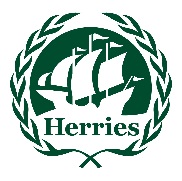 JOB TITLE:	Classroom Assistant RESPONSIBLE TO:	Head TeacherLIAISES WITH:	Classroom TeacherMAIN PURPOSE OF THE JOB:	To undertake work/care/support programmes to enable access to learning for pupils and to assist the teacher in the management of pupils and the classroom.	1. 	Specific Classroom Assistant DutiesPromote learning by working within the classroom, with small groups or on an individual basisCreate and organise a stimulating and motivating learning environment for pupilsHelp to identify learning, social and emotional needs & liaise with teachersHelp individuals who need extra support to complete tasksBe flexible to carry out any specific role or task as reasonably requestedHelp teachers manage class behaviourAttend meetings, help with outings and sports eventsIssue & record consistent rewards e.g. stickers and house pointsDevelop your role within the team especially as a key worker if relevantDevelop personal IT skills to utilise resources and enhance learning2.	Classroom ResponsibilitiesSupervise group activities and clear away resources and equipment after lessonsHelp teachers prepare materials that match development needsPrepare the classroom at each end of term and daily for lessonsClear the classroom and school areas at each end of termEnsure displays are regularly checked for wear and tear3. 	Playground ResponsibilitiesContribute to the morning and lunchtime duty rotaPromote an inclusive environment and look after children who are upsetDeal with any incidents swiftly and report any concern to Assistant Head Pastoral4.	Planning & Documentation ResponsibilitiesUphold standards by adhering to all policies and proceduresContribute to a planned programme suitable to the age rangeMaintain a record of achievement file for parents/carersContribute to the ongoing assessment of progress and developmentPrepare activities to suit the stage of developmentKeep evidence of training and courses in CPD fileCarry out administrative tasks and records as required5. 	Pastoral & Safeguarding ResponsibilitiesActively promote and support the safeguarding of pupils, ensuring policies and procedures are observed at all timesContribute a high standard of physical, emotional, social and intellectual careEnsure a high quality environment to meet the needs of differing cultures, religious backgrounds, and stages of developmentUtilise all opportunities to raise self-esteem, wellbeing and intrinsic motivationBe aware of and respond to school confidentiality proceduresReport any child protection or safeguarding concern immediately to the DSLProvide comfort and warmth to all children6.	Other ResponsibilitiesBe aware of the high profile of Herries and uphold its standards at all times.Work collaboratively with pupils, parents, carers and colleaguesAttend appropriate inset, meetings, functions and training events as requiredIt is expected that staff will set a good example to pupils and will be appropriately dressed with regard to classroom or other school activities.This job description will be subject to review, in consultation with staff, on a regular basis.